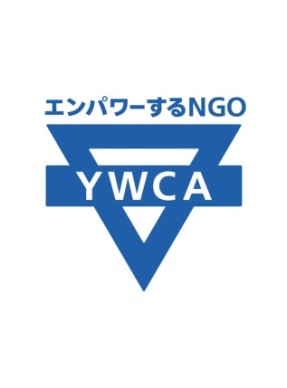 「南京を考える旅」2020ご案内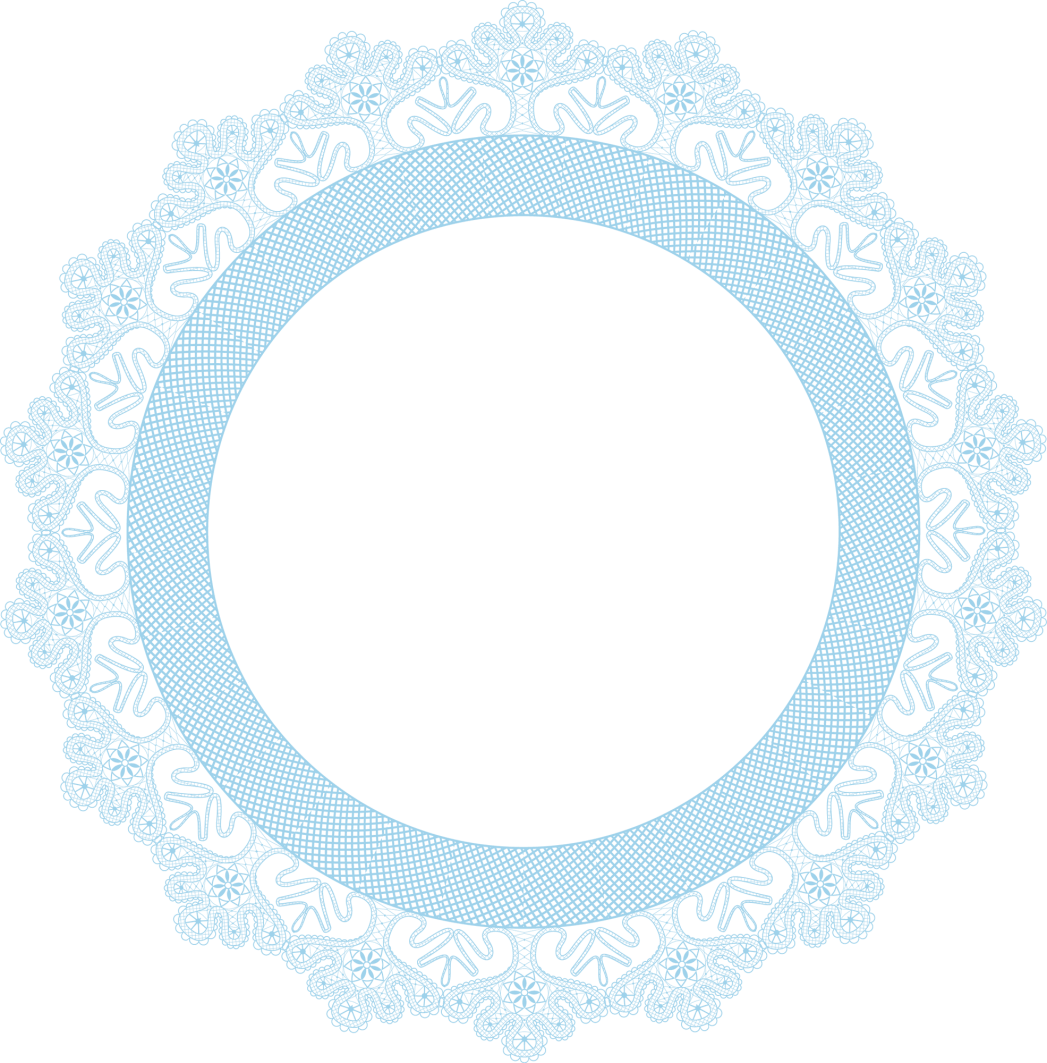 出会い、共に歴史を学び、共に思いを分かち合い、中国の豊かな文化に触れ、一人ひとりが平和をつくるために共に「なにができるか」を考える旅です。 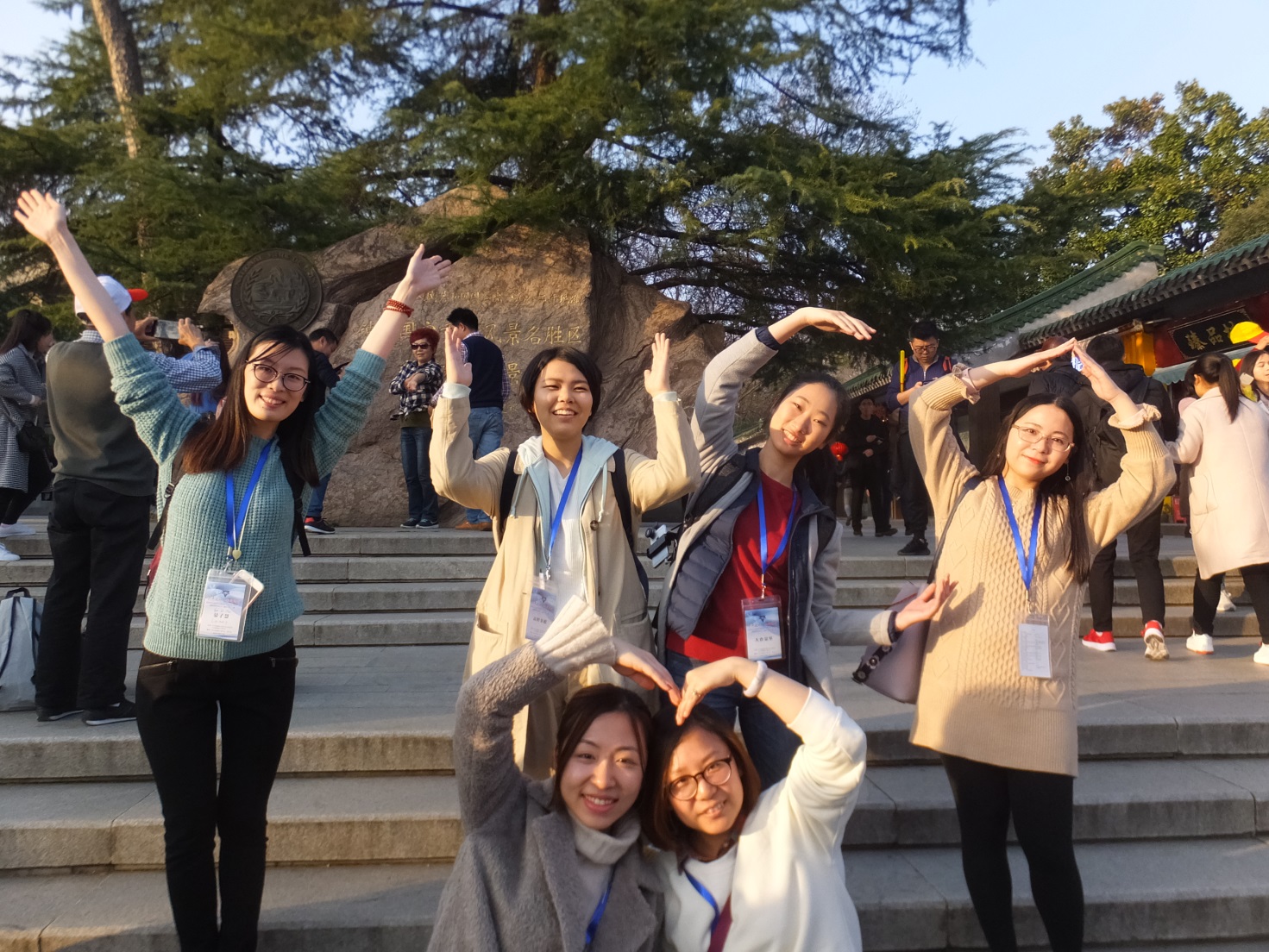 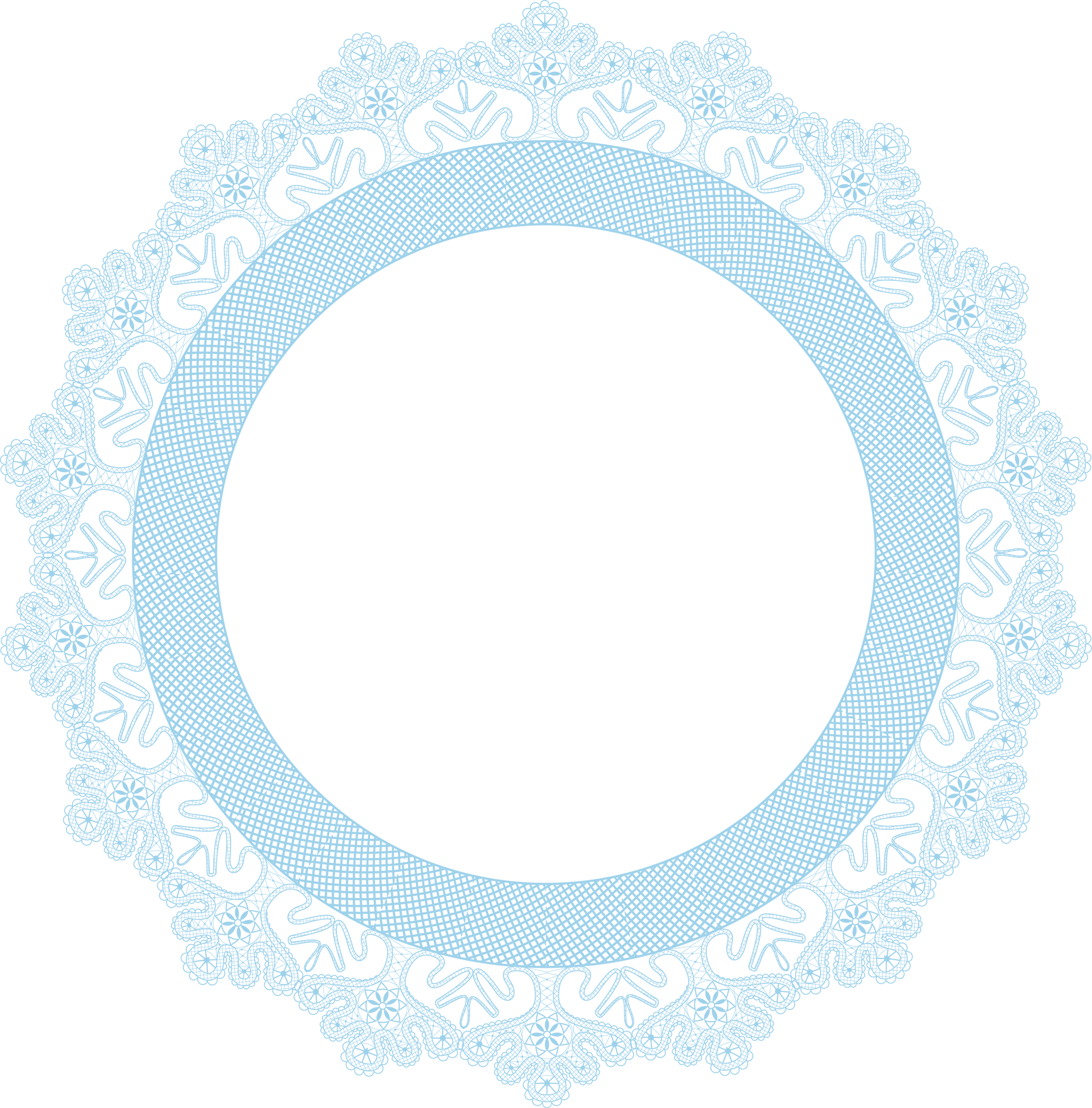 日程：2020年3月12日（木）～16日（月）[全日程4泊5日]場所：	中国・南京市　※航空券手配は日本YWCAで行います。主催：	中国ＹＷＣＡ・日本ＹＷＣＡ		協力：南京ＹＷＣＡ対象：	18歳以上70歳未満　（未成年の方は保護者の同意が必要です。）定員：　	20名　（ユース（30歳以下）10名／シニア10名）参加費：	①　1万8千円（学生） ②　3万3千円（一般）　 　　　　	　　※中国・南京までの渡航費は別途自己負担となります。申し込み締め切り：　2019年10月31日（木）【お問合せ・申込先】　日本YWCA　（担当：　臼井一美）〒101-0062　　東京都千代田区神田駿河台1-　8-11　　東京YWCA会館302号室Tel: 03-3292-6121　 Fax: 03-3292-6122　　E-mail: office-japan@ywca.or.jp「南京を考える旅2020」募集要項　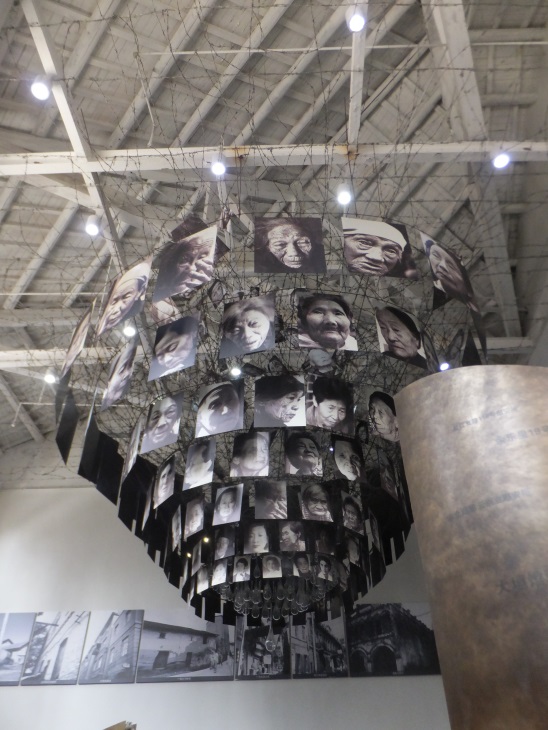 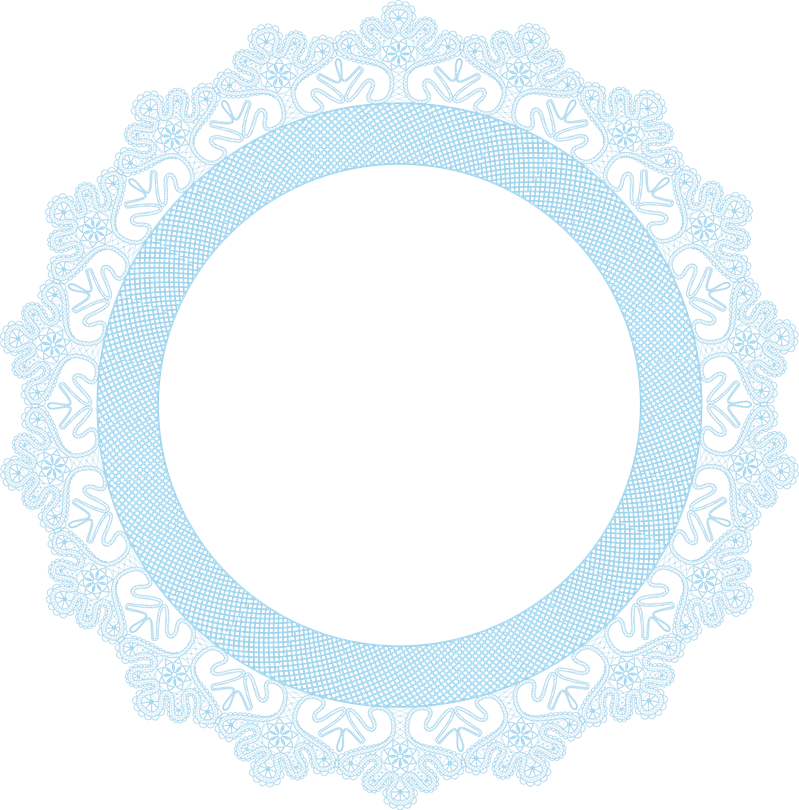 ■　日程：　2020年3月12日（木）～16日（日）■　場所：　中国・南京市■　主催：　中国YWCA・日本YWCA　協力：　南京YWCA■　募集人数：　20名　（ユース（30歳以下）10名／　シニア10名）　■　参加条件・18歳以上70歳未満の方　（年齢応相談）・全日程参加できる方・YWCAの会員（この機会に会員になっていただければ応募できます。詳細お問い合わせください。）・オリエンテーションに参加できる方日程：2019年12月から2020年1月の間の一日間（詳細な日程は参加者と調整の上、決定。旅費補助有。遠方の場合はskypeなども考慮します。）・相手の文化を尊重し理解しようとする方・東アジアの平和構築に関心のある方■　参加費：　 ①1万8千円（学生）　　　②3万3千円（一般）＊参加費には、申込金（学生5千円、一般1万円）、海外旅行保険料、中国国内移動費、事務経費等が含まれます。＊集合・解散場所までの往復交通費（航空券代・国内交通費）は自己負担です。航空券（羽田発または関西空港発）の手配は一括して日本YWCAで行います。　　　＊30歳以下のYWCA会員には、指導者養成積立資産「短期研修補助」による航空券一部補助（渡航費の半額程度）があります。希望される方は、参加申込み時に、別途ご申請ください。■申込締め切り：　2019年10月31日（木）　(ただし、定員になり次第締め切ります) ■申込方法：　申込書をメール添付、ＦＡＸ、ご郵送のいずれかの方法で日本YWCAまでお送りください。追って、参加費・航空券代振り込み、海外旅行保険申込書、事前学習会についてご連絡いたします。■キャンセル料：　申込金は、キャンセルの場合返却しません。12月1日（日）以降のキャンセルの場合は、参加費の50％。当日のキャンセルの場合は、参加費全額となります。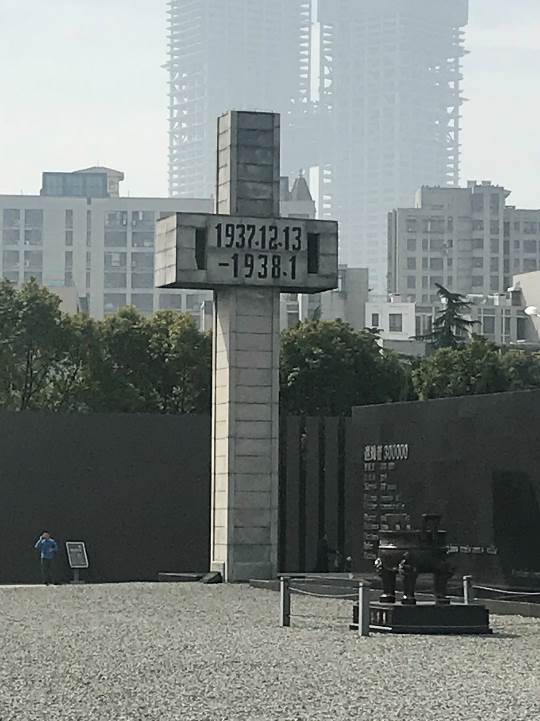 　　　　　　　　　　　　　　　　　　　　　　　　　前回「南京を考える旅」のプログラム（参考）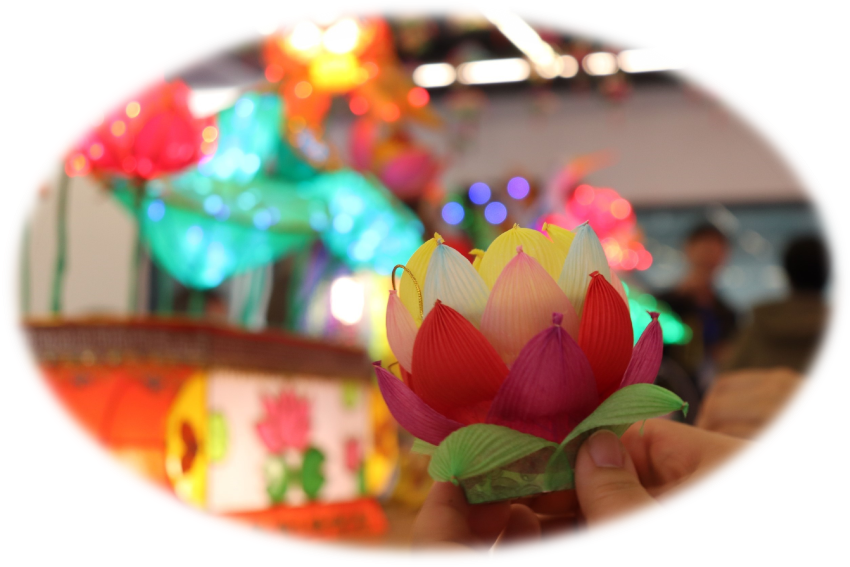 1日目　	  アイスブレーキング・自己紹介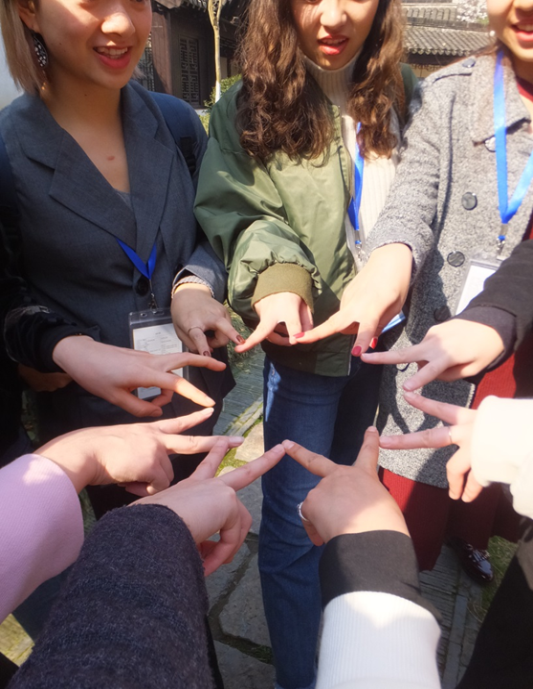 2日目　	  開会式・基調講演3日目　	  侵華日軍南京大虐殺遇難同胞記念館、旧「慰安婦」館跡地について見学、中山稜見学、ディスカッション・グループワーク4日目　    「南京国際安全区」での難民救助活動に関する展示見学　　　　　　　　　　　　　　　　　　　　　　　　　　　　   　ディスカッション・「平和行動プラン」まとめ                                 （5日目　　　帰国）【お問合せ・申込先】　日本YWCA　（担当：　臼井一美）〒101-0062　　東京都千代田区神田駿河台1-　8-11　　東京YWCA会館302号室　　Tel: 03-3292-6121　 Fax: 03-3292-6122　　E-mail: office-japan@ywca.or.jp 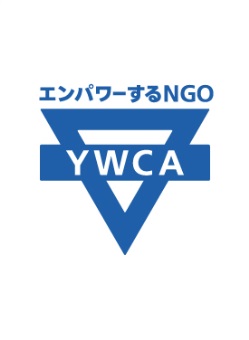 「南京を考える旅2020」　参加申込書※上記の個人情報は、公益財団法人日本YWCA個人情報保護規程に沿って使用します。参加者名参加者名参加者名所属所属所属ローマ字表記ローマ字表記ローマ字表記（パスポートと同じ表記）（パスポートと同じ表記）（パスポートと同じ表記）（パスポートと同じ表記）（パスポートと同じ表記）（パスポートと同じ表記）（パスポートと同じ表記）（パスポートと同じ表記）（パスポートと同じ表記）応募者住所応募者住所応募者住所電話番号電話番号電話番号携帯電話携帯電話携帯電話メール（連絡がつくアドレス）メール（連絡がつくアドレス）メール（連絡がつくアドレス）生年月日生年月日生年月日ファクス番号ファクス番号ファクス番号語学スキル（○をつけてください。複数回答可）※プログラム中は通訳がありますが、参考としてお知らせください。英語（　全くできない　・　自分の意思をジェスチャーや辞書を使って伝えられる　・日常会話ができる　　　　　　・ディスカッションができる　・　逐次（同時）通訳ができる　）　中国語（　全くできない　・　自分の意思をジェスチャーや辞書を使って伝えられる　・日常会話ができる　　　　　　　・ディスカッションができる　・　逐次（同時）通訳ができる　）　語学スキル（○をつけてください。複数回答可）※プログラム中は通訳がありますが、参考としてお知らせください。英語（　全くできない　・　自分の意思をジェスチャーや辞書を使って伝えられる　・日常会話ができる　　　　　　・ディスカッションができる　・　逐次（同時）通訳ができる　）　中国語（　全くできない　・　自分の意思をジェスチャーや辞書を使って伝えられる　・日常会話ができる　　　　　　　・ディスカッションができる　・　逐次（同時）通訳ができる　）　語学スキル（○をつけてください。複数回答可）※プログラム中は通訳がありますが、参考としてお知らせください。英語（　全くできない　・　自分の意思をジェスチャーや辞書を使って伝えられる　・日常会話ができる　　　　　　・ディスカッションができる　・　逐次（同時）通訳ができる　）　中国語（　全くできない　・　自分の意思をジェスチャーや辞書を使って伝えられる　・日常会話ができる　　　　　　　・ディスカッションができる　・　逐次（同時）通訳ができる　）　語学スキル（○をつけてください。複数回答可）※プログラム中は通訳がありますが、参考としてお知らせください。英語（　全くできない　・　自分の意思をジェスチャーや辞書を使って伝えられる　・日常会話ができる　　　　　　・ディスカッションができる　・　逐次（同時）通訳ができる　）　中国語（　全くできない　・　自分の意思をジェスチャーや辞書を使って伝えられる　・日常会話ができる　　　　　　　・ディスカッションができる　・　逐次（同時）通訳ができる　）　語学スキル（○をつけてください。複数回答可）※プログラム中は通訳がありますが、参考としてお知らせください。英語（　全くできない　・　自分の意思をジェスチャーや辞書を使って伝えられる　・日常会話ができる　　　　　　・ディスカッションができる　・　逐次（同時）通訳ができる　）　中国語（　全くできない　・　自分の意思をジェスチャーや辞書を使って伝えられる　・日常会話ができる　　　　　　　・ディスカッションができる　・　逐次（同時）通訳ができる　）　語学スキル（○をつけてください。複数回答可）※プログラム中は通訳がありますが、参考としてお知らせください。英語（　全くできない　・　自分の意思をジェスチャーや辞書を使って伝えられる　・日常会話ができる　　　　　　・ディスカッションができる　・　逐次（同時）通訳ができる　）　中国語（　全くできない　・　自分の意思をジェスチャーや辞書を使って伝えられる　・日常会話ができる　　　　　　　・ディスカッションができる　・　逐次（同時）通訳ができる　）　語学スキル（○をつけてください。複数回答可）※プログラム中は通訳がありますが、参考としてお知らせください。英語（　全くできない　・　自分の意思をジェスチャーや辞書を使って伝えられる　・日常会話ができる　　　　　　・ディスカッションができる　・　逐次（同時）通訳ができる　）　中国語（　全くできない　・　自分の意思をジェスチャーや辞書を使って伝えられる　・日常会話ができる　　　　　　　・ディスカッションができる　・　逐次（同時）通訳ができる　）　語学スキル（○をつけてください。複数回答可）※プログラム中は通訳がありますが、参考としてお知らせください。英語（　全くできない　・　自分の意思をジェスチャーや辞書を使って伝えられる　・日常会話ができる　　　　　　・ディスカッションができる　・　逐次（同時）通訳ができる　）　中国語（　全くできない　・　自分の意思をジェスチャーや辞書を使って伝えられる　・日常会話ができる　　　　　　　・ディスカッションができる　・　逐次（同時）通訳ができる　）　語学スキル（○をつけてください。複数回答可）※プログラム中は通訳がありますが、参考としてお知らせください。英語（　全くできない　・　自分の意思をジェスチャーや辞書を使って伝えられる　・日常会話ができる　　　　　　・ディスカッションができる　・　逐次（同時）通訳ができる　）　中国語（　全くできない　・　自分の意思をジェスチャーや辞書を使って伝えられる　・日常会話ができる　　　　　　　・ディスカッションができる　・　逐次（同時）通訳ができる　）　語学スキル（○をつけてください。複数回答可）※プログラム中は通訳がありますが、参考としてお知らせください。英語（　全くできない　・　自分の意思をジェスチャーや辞書を使って伝えられる　・日常会話ができる　　　　　　・ディスカッションができる　・　逐次（同時）通訳ができる　）　中国語（　全くできない　・　自分の意思をジェスチャーや辞書を使って伝えられる　・日常会話ができる　　　　　　　・ディスカッションができる　・　逐次（同時）通訳ができる　）　語学スキル（○をつけてください。複数回答可）※プログラム中は通訳がありますが、参考としてお知らせください。英語（　全くできない　・　自分の意思をジェスチャーや辞書を使って伝えられる　・日常会話ができる　　　　　　・ディスカッションができる　・　逐次（同時）通訳ができる　）　中国語（　全くできない　・　自分の意思をジェスチャーや辞書を使って伝えられる　・日常会話ができる　　　　　　　・ディスカッションができる　・　逐次（同時）通訳ができる　）　語学スキル（○をつけてください。複数回答可）※プログラム中は通訳がありますが、参考としてお知らせください。英語（　全くできない　・　自分の意思をジェスチャーや辞書を使って伝えられる　・日常会話ができる　　　　　　・ディスカッションができる　・　逐次（同時）通訳ができる　）　中国語（　全くできない　・　自分の意思をジェスチャーや辞書を使って伝えられる　・日常会話ができる　　　　　　　・ディスカッションができる　・　逐次（同時）通訳ができる　）　渡航経験渡航経験渡航経験（国名・期間・目的など）（国名・期間・目的など）（国名・期間・目的など）（国名・期間・目的など）（国名・期間・目的など）（国名・期間・目的など）（国名・期間・目的など）（国名・期間・目的など）（国名・期間・目的など）アレルギー、その他留意すべき事項：アレルギー、その他留意すべき事項：アレルギー、その他留意すべき事項：アレルギー、その他留意すべき事項：アレルギー、その他留意すべき事項：アレルギー、その他留意すべき事項：アレルギー、その他留意すべき事項：アレルギー、その他留意すべき事項：アレルギー、その他留意すべき事項：アレルギー、その他留意すべき事項：アレルギー、その他留意すべき事項：アレルギー、その他留意すべき事項：（30歳以下の地域ＹＷＣＡ会員）以下、当てはまる項目に○を付けてください。日本YWCA指導者養成積立資産　「短期研修補助」へ申し込む　　　　　　　[　はい 　・　　いいえ、自己負担する]「はい」の方：補助の選考に漏れた場合でも、自費で参加を希望しますか？[　はい 　・  　いいえ、見送る ]（30歳以下の地域ＹＷＣＡ会員）以下、当てはまる項目に○を付けてください。日本YWCA指導者養成積立資産　「短期研修補助」へ申し込む　　　　　　　[　はい 　・　　いいえ、自己負担する]「はい」の方：補助の選考に漏れた場合でも、自費で参加を希望しますか？[　はい 　・  　いいえ、見送る ]（30歳以下の地域ＹＷＣＡ会員）以下、当てはまる項目に○を付けてください。日本YWCA指導者養成積立資産　「短期研修補助」へ申し込む　　　　　　　[　はい 　・　　いいえ、自己負担する]「はい」の方：補助の選考に漏れた場合でも、自費で参加を希望しますか？[　はい 　・  　いいえ、見送る ]（30歳以下の地域ＹＷＣＡ会員）以下、当てはまる項目に○を付けてください。日本YWCA指導者養成積立資産　「短期研修補助」へ申し込む　　　　　　　[　はい 　・　　いいえ、自己負担する]「はい」の方：補助の選考に漏れた場合でも、自費で参加を希望しますか？[　はい 　・  　いいえ、見送る ]（30歳以下の地域ＹＷＣＡ会員）以下、当てはまる項目に○を付けてください。日本YWCA指導者養成積立資産　「短期研修補助」へ申し込む　　　　　　　[　はい 　・　　いいえ、自己負担する]「はい」の方：補助の選考に漏れた場合でも、自費で参加を希望しますか？[　はい 　・  　いいえ、見送る ]（30歳以下の地域ＹＷＣＡ会員）以下、当てはまる項目に○を付けてください。日本YWCA指導者養成積立資産　「短期研修補助」へ申し込む　　　　　　　[　はい 　・　　いいえ、自己負担する]「はい」の方：補助の選考に漏れた場合でも、自費で参加を希望しますか？[　はい 　・  　いいえ、見送る ]（30歳以下の地域ＹＷＣＡ会員）以下、当てはまる項目に○を付けてください。日本YWCA指導者養成積立資産　「短期研修補助」へ申し込む　　　　　　　[　はい 　・　　いいえ、自己負担する]「はい」の方：補助の選考に漏れた場合でも、自費で参加を希望しますか？[　はい 　・  　いいえ、見送る ]（30歳以下の地域ＹＷＣＡ会員）以下、当てはまる項目に○を付けてください。日本YWCA指導者養成積立資産　「短期研修補助」へ申し込む　　　　　　　[　はい 　・　　いいえ、自己負担する]「はい」の方：補助の選考に漏れた場合でも、自費で参加を希望しますか？[　はい 　・  　いいえ、見送る ]（30歳以下の地域ＹＷＣＡ会員）以下、当てはまる項目に○を付けてください。日本YWCA指導者養成積立資産　「短期研修補助」へ申し込む　　　　　　　[　はい 　・　　いいえ、自己負担する]「はい」の方：補助の選考に漏れた場合でも、自費で参加を希望しますか？[　はい 　・  　いいえ、見送る ]（30歳以下の地域ＹＷＣＡ会員）以下、当てはまる項目に○を付けてください。日本YWCA指導者養成積立資産　「短期研修補助」へ申し込む　　　　　　　[　はい 　・　　いいえ、自己負担する]「はい」の方：補助の選考に漏れた場合でも、自費で参加を希望しますか？[　はい 　・  　いいえ、見送る ]（30歳以下の地域ＹＷＣＡ会員）以下、当てはまる項目に○を付けてください。日本YWCA指導者養成積立資産　「短期研修補助」へ申し込む　　　　　　　[　はい 　・　　いいえ、自己負担する]「はい」の方：補助の選考に漏れた場合でも、自費で参加を希望しますか？[　はい 　・  　いいえ、見送る ]（30歳以下の地域ＹＷＣＡ会員）以下、当てはまる項目に○を付けてください。日本YWCA指導者養成積立資産　「短期研修補助」へ申し込む　　　　　　　[　はい 　・　　いいえ、自己負担する]「はい」の方：補助の選考に漏れた場合でも、自費で参加を希望しますか？[　はい 　・  　いいえ、見送る ]緊急連絡先お名前お名前応募者との関係応募者との関係応募者との関係応募者との関係緊急連絡先住所住所緊急連絡先電話番号電話番号携帯番号携帯番号緊急連絡先E-mailE-mailFAX番号FAX番号同意書1．私は、日本YWCAからの説明及び自らの調査によって得た情報をよく理解した上で、このプログラムに参加します。1．プログラム実施中は、現地YWCAの指示に従い、滞在国の諸法令を遵守します。また滞在国の慣習を尊重します。1．プログラム実施中の参加者の肖像権（写真・ビデオ等）のすべては中国YWCAおよび日本YWCAに帰属します。1．万が一、プログラム実施中に中国YWCAおよび現地YWCAの指導・管理がおよばない参加者の個人行動、あるいは世界YWCAおよび現地YWCAが管理不能な不測の事態に起因する私の死亡、負傷、羅病、減失、損害等が発生した場合、すべての責任を負います。　　　　　　　　　　　　　　　　　　　　　　　　　　　　　　　　　　　　　　　　　　　　　年　　　月　　　日応募者本人自署　　　　　　　 　　　　　　　　　　　　　　　 　　　　　　緊急連絡者署名　　　　　　　　　　　　　　　　　　　　　　　※応募者が未成年の場合、緊急連絡者の連署をお願いします。同意書1．私は、日本YWCAからの説明及び自らの調査によって得た情報をよく理解した上で、このプログラムに参加します。1．プログラム実施中は、現地YWCAの指示に従い、滞在国の諸法令を遵守します。また滞在国の慣習を尊重します。1．プログラム実施中の参加者の肖像権（写真・ビデオ等）のすべては中国YWCAおよび日本YWCAに帰属します。1．万が一、プログラム実施中に中国YWCAおよび現地YWCAの指導・管理がおよばない参加者の個人行動、あるいは世界YWCAおよび現地YWCAが管理不能な不測の事態に起因する私の死亡、負傷、羅病、減失、損害等が発生した場合、すべての責任を負います。　　　　　　　　　　　　　　　　　　　　　　　　　　　　　　　　　　　　　　　　　　　　　年　　　月　　　日応募者本人自署　　　　　　　 　　　　　　　　　　　　　　　 　　　　　　緊急連絡者署名　　　　　　　　　　　　　　　　　　　　　　　※応募者が未成年の場合、緊急連絡者の連署をお願いします。同意書1．私は、日本YWCAからの説明及び自らの調査によって得た情報をよく理解した上で、このプログラムに参加します。1．プログラム実施中は、現地YWCAの指示に従い、滞在国の諸法令を遵守します。また滞在国の慣習を尊重します。1．プログラム実施中の参加者の肖像権（写真・ビデオ等）のすべては中国YWCAおよび日本YWCAに帰属します。1．万が一、プログラム実施中に中国YWCAおよび現地YWCAの指導・管理がおよばない参加者の個人行動、あるいは世界YWCAおよび現地YWCAが管理不能な不測の事態に起因する私の死亡、負傷、羅病、減失、損害等が発生した場合、すべての責任を負います。　　　　　　　　　　　　　　　　　　　　　　　　　　　　　　　　　　　　　　　　　　　　　年　　　月　　　日応募者本人自署　　　　　　　 　　　　　　　　　　　　　　　 　　　　　　緊急連絡者署名　　　　　　　　　　　　　　　　　　　　　　　※応募者が未成年の場合、緊急連絡者の連署をお願いします。同意書1．私は、日本YWCAからの説明及び自らの調査によって得た情報をよく理解した上で、このプログラムに参加します。1．プログラム実施中は、現地YWCAの指示に従い、滞在国の諸法令を遵守します。また滞在国の慣習を尊重します。1．プログラム実施中の参加者の肖像権（写真・ビデオ等）のすべては中国YWCAおよび日本YWCAに帰属します。1．万が一、プログラム実施中に中国YWCAおよび現地YWCAの指導・管理がおよばない参加者の個人行動、あるいは世界YWCAおよび現地YWCAが管理不能な不測の事態に起因する私の死亡、負傷、羅病、減失、損害等が発生した場合、すべての責任を負います。　　　　　　　　　　　　　　　　　　　　　　　　　　　　　　　　　　　　　　　　　　　　　年　　　月　　　日応募者本人自署　　　　　　　 　　　　　　　　　　　　　　　 　　　　　　緊急連絡者署名　　　　　　　　　　　　　　　　　　　　　　　※応募者が未成年の場合、緊急連絡者の連署をお願いします。同意書1．私は、日本YWCAからの説明及び自らの調査によって得た情報をよく理解した上で、このプログラムに参加します。1．プログラム実施中は、現地YWCAの指示に従い、滞在国の諸法令を遵守します。また滞在国の慣習を尊重します。1．プログラム実施中の参加者の肖像権（写真・ビデオ等）のすべては中国YWCAおよび日本YWCAに帰属します。1．万が一、プログラム実施中に中国YWCAおよび現地YWCAの指導・管理がおよばない参加者の個人行動、あるいは世界YWCAおよび現地YWCAが管理不能な不測の事態に起因する私の死亡、負傷、羅病、減失、損害等が発生した場合、すべての責任を負います。　　　　　　　　　　　　　　　　　　　　　　　　　　　　　　　　　　　　　　　　　　　　　年　　　月　　　日応募者本人自署　　　　　　　 　　　　　　　　　　　　　　　 　　　　　　緊急連絡者署名　　　　　　　　　　　　　　　　　　　　　　　※応募者が未成年の場合、緊急連絡者の連署をお願いします。同意書1．私は、日本YWCAからの説明及び自らの調査によって得た情報をよく理解した上で、このプログラムに参加します。1．プログラム実施中は、現地YWCAの指示に従い、滞在国の諸法令を遵守します。また滞在国の慣習を尊重します。1．プログラム実施中の参加者の肖像権（写真・ビデオ等）のすべては中国YWCAおよび日本YWCAに帰属します。1．万が一、プログラム実施中に中国YWCAおよび現地YWCAの指導・管理がおよばない参加者の個人行動、あるいは世界YWCAおよび現地YWCAが管理不能な不測の事態に起因する私の死亡、負傷、羅病、減失、損害等が発生した場合、すべての責任を負います。　　　　　　　　　　　　　　　　　　　　　　　　　　　　　　　　　　　　　　　　　　　　　年　　　月　　　日応募者本人自署　　　　　　　 　　　　　　　　　　　　　　　 　　　　　　緊急連絡者署名　　　　　　　　　　　　　　　　　　　　　　　※応募者が未成年の場合、緊急連絡者の連署をお願いします。同意書1．私は、日本YWCAからの説明及び自らの調査によって得た情報をよく理解した上で、このプログラムに参加します。1．プログラム実施中は、現地YWCAの指示に従い、滞在国の諸法令を遵守します。また滞在国の慣習を尊重します。1．プログラム実施中の参加者の肖像権（写真・ビデオ等）のすべては中国YWCAおよび日本YWCAに帰属します。1．万が一、プログラム実施中に中国YWCAおよび現地YWCAの指導・管理がおよばない参加者の個人行動、あるいは世界YWCAおよび現地YWCAが管理不能な不測の事態に起因する私の死亡、負傷、羅病、減失、損害等が発生した場合、すべての責任を負います。　　　　　　　　　　　　　　　　　　　　　　　　　　　　　　　　　　　　　　　　　　　　　年　　　月　　　日応募者本人自署　　　　　　　 　　　　　　　　　　　　　　　 　　　　　　緊急連絡者署名　　　　　　　　　　　　　　　　　　　　　　　※応募者が未成年の場合、緊急連絡者の連署をお願いします。同意書1．私は、日本YWCAからの説明及び自らの調査によって得た情報をよく理解した上で、このプログラムに参加します。1．プログラム実施中は、現地YWCAの指示に従い、滞在国の諸法令を遵守します。また滞在国の慣習を尊重します。1．プログラム実施中の参加者の肖像権（写真・ビデオ等）のすべては中国YWCAおよび日本YWCAに帰属します。1．万が一、プログラム実施中に中国YWCAおよび現地YWCAの指導・管理がおよばない参加者の個人行動、あるいは世界YWCAおよび現地YWCAが管理不能な不測の事態に起因する私の死亡、負傷、羅病、減失、損害等が発生した場合、すべての責任を負います。　　　　　　　　　　　　　　　　　　　　　　　　　　　　　　　　　　　　　　　　　　　　　年　　　月　　　日応募者本人自署　　　　　　　 　　　　　　　　　　　　　　　 　　　　　　緊急連絡者署名　　　　　　　　　　　　　　　　　　　　　　　※応募者が未成年の場合、緊急連絡者の連署をお願いします。同意書1．私は、日本YWCAからの説明及び自らの調査によって得た情報をよく理解した上で、このプログラムに参加します。1．プログラム実施中は、現地YWCAの指示に従い、滞在国の諸法令を遵守します。また滞在国の慣習を尊重します。1．プログラム実施中の参加者の肖像権（写真・ビデオ等）のすべては中国YWCAおよび日本YWCAに帰属します。1．万が一、プログラム実施中に中国YWCAおよび現地YWCAの指導・管理がおよばない参加者の個人行動、あるいは世界YWCAおよび現地YWCAが管理不能な不測の事態に起因する私の死亡、負傷、羅病、減失、損害等が発生した場合、すべての責任を負います。　　　　　　　　　　　　　　　　　　　　　　　　　　　　　　　　　　　　　　　　　　　　　年　　　月　　　日応募者本人自署　　　　　　　 　　　　　　　　　　　　　　　 　　　　　　緊急連絡者署名　　　　　　　　　　　　　　　　　　　　　　　※応募者が未成年の場合、緊急連絡者の連署をお願いします。同意書1．私は、日本YWCAからの説明及び自らの調査によって得た情報をよく理解した上で、このプログラムに参加します。1．プログラム実施中は、現地YWCAの指示に従い、滞在国の諸法令を遵守します。また滞在国の慣習を尊重します。1．プログラム実施中の参加者の肖像権（写真・ビデオ等）のすべては中国YWCAおよび日本YWCAに帰属します。1．万が一、プログラム実施中に中国YWCAおよび現地YWCAの指導・管理がおよばない参加者の個人行動、あるいは世界YWCAおよび現地YWCAが管理不能な不測の事態に起因する私の死亡、負傷、羅病、減失、損害等が発生した場合、すべての責任を負います。　　　　　　　　　　　　　　　　　　　　　　　　　　　　　　　　　　　　　　　　　　　　　年　　　月　　　日応募者本人自署　　　　　　　 　　　　　　　　　　　　　　　 　　　　　　緊急連絡者署名　　　　　　　　　　　　　　　　　　　　　　　※応募者が未成年の場合、緊急連絡者の連署をお願いします。同意書1．私は、日本YWCAからの説明及び自らの調査によって得た情報をよく理解した上で、このプログラムに参加します。1．プログラム実施中は、現地YWCAの指示に従い、滞在国の諸法令を遵守します。また滞在国の慣習を尊重します。1．プログラム実施中の参加者の肖像権（写真・ビデオ等）のすべては中国YWCAおよび日本YWCAに帰属します。1．万が一、プログラム実施中に中国YWCAおよび現地YWCAの指導・管理がおよばない参加者の個人行動、あるいは世界YWCAおよび現地YWCAが管理不能な不測の事態に起因する私の死亡、負傷、羅病、減失、損害等が発生した場合、すべての責任を負います。　　　　　　　　　　　　　　　　　　　　　　　　　　　　　　　　　　　　　　　　　　　　　年　　　月　　　日応募者本人自署　　　　　　　 　　　　　　　　　　　　　　　 　　　　　　緊急連絡者署名　　　　　　　　　　　　　　　　　　　　　　　※応募者が未成年の場合、緊急連絡者の連署をお願いします。同意書1．私は、日本YWCAからの説明及び自らの調査によって得た情報をよく理解した上で、このプログラムに参加します。1．プログラム実施中は、現地YWCAの指示に従い、滞在国の諸法令を遵守します。また滞在国の慣習を尊重します。1．プログラム実施中の参加者の肖像権（写真・ビデオ等）のすべては中国YWCAおよび日本YWCAに帰属します。1．万が一、プログラム実施中に中国YWCAおよび現地YWCAの指導・管理がおよばない参加者の個人行動、あるいは世界YWCAおよび現地YWCAが管理不能な不測の事態に起因する私の死亡、負傷、羅病、減失、損害等が発生した場合、すべての責任を負います。　　　　　　　　　　　　　　　　　　　　　　　　　　　　　　　　　　　　　　　　　　　　　年　　　月　　　日応募者本人自署　　　　　　　 　　　　　　　　　　　　　　　 　　　　　　緊急連絡者署名　　　　　　　　　　　　　　　　　　　　　　　※応募者が未成年の場合、緊急連絡者の連署をお願いします。＊応募理由　（スペースが足りない場合は別紙にお書きください）＊応募理由　（スペースが足りない場合は別紙にお書きください）＊応募理由　（スペースが足りない場合は別紙にお書きください）＊応募理由　（スペースが足りない場合は別紙にお書きください）＊応募理由　（スペースが足りない場合は別紙にお書きください）＊応募理由　（スペースが足りない場合は別紙にお書きください）＊応募理由　（スペースが足りない場合は別紙にお書きください）＊応募理由　（スペースが足りない場合は別紙にお書きください）＊応募理由　（スペースが足りない場合は別紙にお書きください）＊応募理由　（スペースが足りない場合は別紙にお書きください）＊応募理由　（スペースが足りない場合は別紙にお書きください）＊応募理由　（スペースが足りない場合は別紙にお書きください）推薦者名推薦者名推薦者役職推薦者役職推薦者役職推薦者役職推薦者役職推薦者役職　（スペースが足りない場合は別紙にお書きください）　（スペースが足りない場合は別紙にお書きください）　（スペースが足りない場合は別紙にお書きください）　（スペースが足りない場合は別紙にお書きください）　（スペースが足りない場合は別紙にお書きください）　（スペースが足りない場合は別紙にお書きください）　（スペースが足りない場合は別紙にお書きください）　（スペースが足りない場合は別紙にお書きください）　（スペースが足りない場合は別紙にお書きください）　（スペースが足りない場合は別紙にお書きください）　（スペースが足りない場合は別紙にお書きください）　（スペースが足りない場合は別紙にお書きください）